INSCRIPCIÓ ESPLAI GER 2021-2022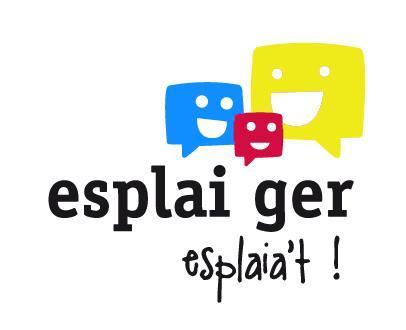 DADES PERSONALSNOM:__________________________COGNOMS:______________________________________________EDAT:______ CURS:____  DATA DE NAIXEMENT____________TELÈFON:________________________ ADREÇA:_________________________ Nº______   PIS_____  POBLACIÓ: ________________________                    CODI POSTAL:____________ CORREU ELECTRÒNIC: _________________________________________
DADES DEL PARE, MARE O TUTOR NOM I COGNOMS PARE/MARE/TUTOR:________________________________TELÈFON MÒBIL:_____________NOM I COGNOMS PARE/MARE/TUTOR:________________________________TELÈFON MÒBIL:_____________AUTORITZACIÓ (a omplir pel pare, mare o tutor/a)En/Na___________________________________________________amb DNI ______________________autoritza el/la seu/seva fill/a ________________________________________a :1. A assistir al Esplai 2020-2021 organitzat per l’ Esplai GER i a realitzar les activitats que es duguin a terme. Fa extensiva aquesta autorització a les decisions medicoquirúrgiques que fos necessari adoptar en cas d’extrema urgència sota la pertinent decisió facultativa.2. Al seu fill/a a marxar sol a casa un cop finalitzi l’activitat?    SI  	NO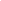 3. A fer fotografies o a enregistrar amb videocàmera el meu fill/a en les diferents activitats que organitza l’entitat, així com a l’ús d’aquestes per a la promoció, difusió i / o propaganda habituals de l’entitat, d’acord a la llei de protecció d’imatges del menor (*)  Whatsapp                    Youtube               Facebook i instagram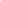 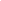 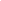 Signatura Pare/ Mare /tutorSant Pere de Ribes, a _____ de _____________ de 2017                                                     FITXA SANITARIATé el calendari de vacunacions complet segons el calendari de vacunacions?	 Si  No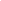 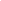 Té alguna necessitat educativa especial? Quina? ____________________________________________Té algun tipus d’al·lèrgia?         SI           NO          A què?____________________________________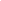 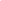 Pren algun medicament?   SI         NO            Quina dosis? ______________________________________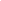 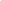 Altres observacions: 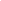 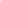 PAGAMENTQUOTA ANUAL: 50€NOM I COGNOM DEL COMPTE BANCARI:_____________________________NOM DE L’ENTITAT BANCÀRIA:_____________________________NÚMERO DE COMPTE BANCARI: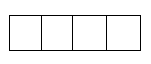 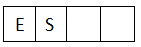 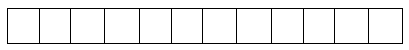 IBAN-El concepte del pagament ha de ser “Esplai” seguit del nom de l’infant. Ex. “Esplai María Gimenez”.-Enviar la inscripció i el rebut del pagament al següent correu: esplaiger@gmail.com-Els 50€ es descomptaran durant aquest primer trimestre i no es retornaran en cas de Covid-19.